Publicado en Madrid el 23/10/2019 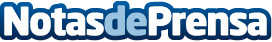 Actividades extraescolares originales para niños, por Training WheelsLas extraescolares llevan tiempo formando parte del día a día de miles de niños que están estudiando. Aunque las tendencias cambian y se buscan ideas distintas y prácticas. Training Wheels, especialistas del sector, desvelan las claves de estas novedosas extraescolaresDatos de contacto:Training Wheelshttps://trainingwheels.es690 259 314Nota de prensa publicada en: https://www.notasdeprensa.es/actividades-extraescolares-originales-para Categorias: Inteligencia Artificial y Robótica Entretenimiento E-Commerce Ocio para niños http://www.notasdeprensa.es